                      Меню горячего питания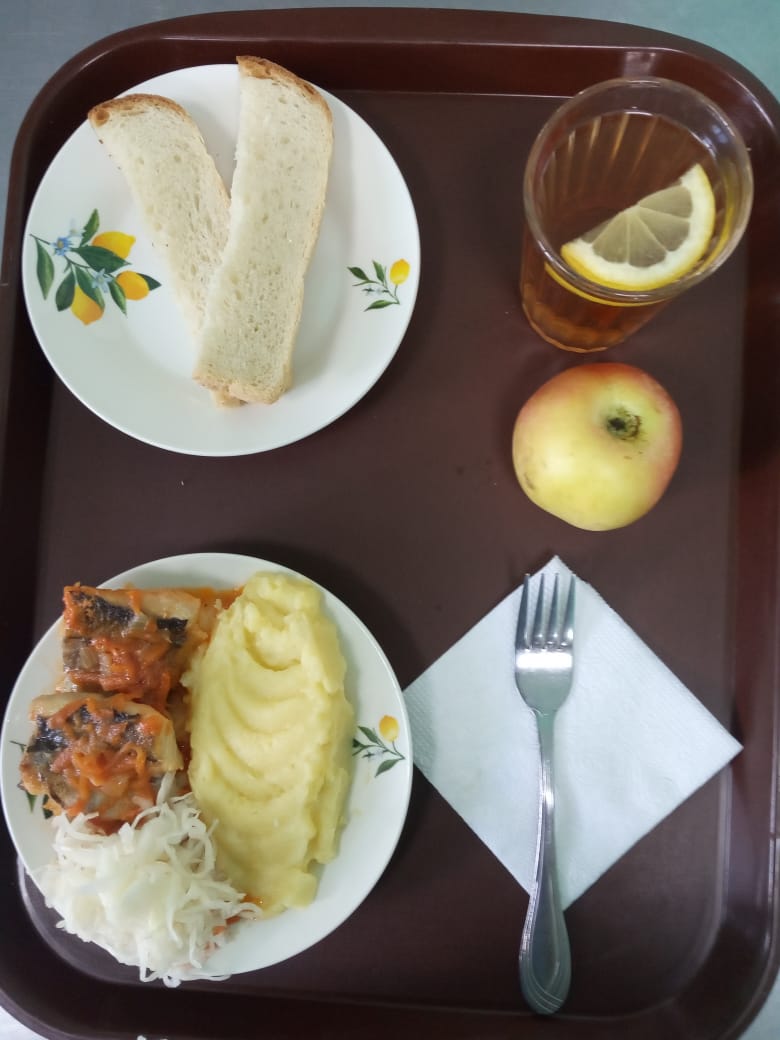                                               «20»  мая 2021гНаименование блюдаМасса порции, гПищевые вещества, гПищевые вещества, гПищевые вещества, гЭнергетическая ценность, ккал.белкижирыуглеводыКапуста квашенная770,350,050,956,0Рыба, тушенная в томате с овощами1009,754,953,80105,80Хлеб пшеничный642,00,1510,5058,50Пюре картофельное1503,064,8020,44137,25Яблоко1540,010,09,8047,0Чай с лимоном2070,130,0215,2062,018,5415,0568,92484,95